Katolicki Uniwersytet Lubelski Jana Pawła II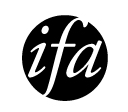 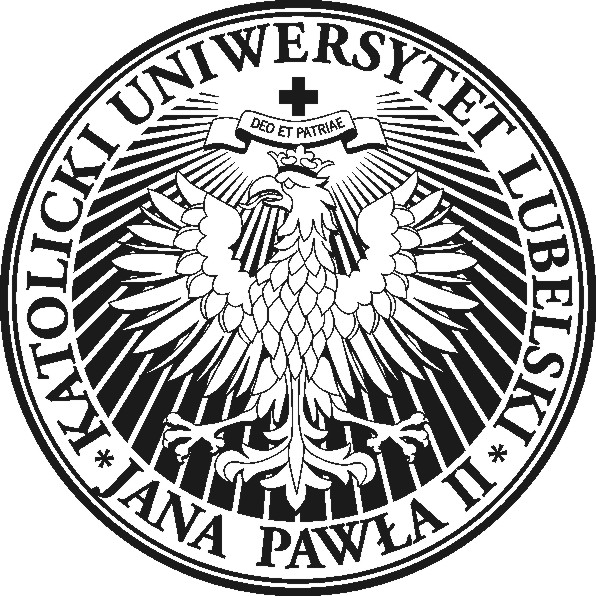 Instytut Filologii AngielskiejAl. Racławickie 14, 20-950 Lublintel.: +48 81 4453942, fax: +48 81 4453943email: ifa@kul.pl_______________________________________________________________________________________________Filologia AngielskaPlan studiów dla cyklu kształcenia 2016-2018Studia drugiego stopnia stacjonarneROK I (rok akademicki 2016-2017)*       Liczba grup ćwiczeniowych/ konwersatoryjnych  ustalona wg liczby studentów I roku na dzień 05.11.2014 r. Zależnie od faktycznego naboru na rok akademicki 2015/2016, liczba grup zostanie odpowiednio zwiększona/zmodyfikowana, zgodnie z Uchwałą Senatu KUL w sprawie określenia zakresu obowiązków nauczycieli akademickich, sposobu określania pensum oraz ustalania liczebności grup zajęciowych. **     Seminarium mieszane dostępne zarówno dla językoznawców, jak i literaturoznawców.** * Wykład nie wliczany do ogólnej sumy godzin i punktów ECST kierunku „filologia angielska”, studenci mogą w nim brać udział w ramach puli dodatkowych punktów ECTS.E = egzamin, Z = zaliczenie na ocenę, Zbo = zaliczenie bez ocenyPlany zajęć prognozowane:ROK II   rok akademicki 2017-2018**      Seminarium mieszane dostępne zarówno dla językoznawców, jak i literaturoznawców.****   Należy wybrać dwa kursy w pierwszym semestrze i jeden kurs w drugim semestrze.Lp.Nazwa przedmiotuSemestrSemestrSemestrSemestrProwadzącyLp.Nazwa przedmiotuIIIIIIProwadzącyLp.Nazwa przedmiotuLiczba godz. w sem.Forma zal./ Punkty ECTSLiczba godz. w sem.Forma zal./ Punkty ECTSProwadzący		Moduł 1 	– 	[przedmioty ogólnouniwersyteckie i misyjne]		Moduł 1 	– 	[przedmioty ogólnouniwersyteckie i misyjne]		Moduł 1 	– 	[przedmioty ogólnouniwersyteckie i misyjne]		Moduł 1 	– 	[przedmioty ogólnouniwersyteckie i misyjne]		Moduł 1 	– 	[przedmioty ogólnouniwersyteckie i misyjne]		Moduł 1 	– 	[przedmioty ogólnouniwersyteckie i misyjne]		Moduł 1 	– 	[przedmioty ogólnouniwersyteckie i misyjne]1Biblia – istota i rola w kulturze (wykład)30E/2--WT2Wychowanie fizyczne--30Z/1		Moduł 2 	– 	[Praktyczna nauka języka angielskiego]*		Moduł 2 	– 	[Praktyczna nauka języka angielskiego]*		Moduł 2 	– 	[Praktyczna nauka języka angielskiego]*		Moduł 2 	– 	[Praktyczna nauka języka angielskiego]*		Moduł 2 	– 	[Praktyczna nauka języka angielskiego]*		Moduł 2 	– 	[Praktyczna nauka języka angielskiego]*		Moduł 2 	– 	[Praktyczna nauka języka angielskiego]*1Praktyczna nauka języka angielskiego (ćwiczenia)30Z/430E/4E.WojciechowskaE.WojciechowskaE.WojciechowskaE.WojciechowskaNowy doktorantNowy doktrorant2Praktyczna nauka języka angielskiego: języki specjalistyczne (ćwiczenia)30Z/330Z/3T.CzerniakT.CzerniakM.CzerniakowskiM.CzerniakowskiK.KlimkowskiK.Klimkowski		Moduł 3 	– 	[Kulturoznawstwo] – jeden kurs do wyboru*		Moduł 3 	– 	[Kulturoznawstwo] – jeden kurs do wyboru*		Moduł 3 	– 	[Kulturoznawstwo] – jeden kurs do wyboru*		Moduł 3 	– 	[Kulturoznawstwo] – jeden kurs do wyboru*		Moduł 3 	– 	[Kulturoznawstwo] – jeden kurs do wyboru*		Moduł 3 	– 	[Kulturoznawstwo] – jeden kurs do wyboru*		Moduł 3 	– 	[Kulturoznawstwo] – jeden kurs do wyboru*Kulturoznawstwo celtycko-amerykańskie (ćwiczenia)30Z/230Z/2A. Bednarski /A. AntonowiczKulturoznawstwo celtycko-brytyjskie (ćwiczenia)30Z/230Z/2A. Bednarski /K. FlisKulturoznawstwo brytyjsko-amerykańskie (ćwiczenia)30Z/230Z/2A. Antonowicz /K. Flis		Moduł 4 	– 	[Seminarium magisterskie] – 1 do wyboru		Moduł 4 	– 	[Seminarium magisterskie] – 1 do wyboru		Moduł 4 	– 	[Seminarium magisterskie] – 1 do wyboru		Moduł 4 	– 	[Seminarium magisterskie] – 1 do wyboru		Moduł 4 	– 	[Seminarium magisterskie] – 1 do wyboru		Moduł 4 	– 	[Seminarium magisterskie] – 1 do wyboru		Moduł 4 	– 	[Seminarium magisterskie] – 1 do wyboru1Językoznawstwo (seminarium)30Zbo/530Zbo/3E.Cyran2Językoznawstwo teoretyczne (seminarium)30Zbo/530Zbo/3A.Bondaruk3Językoznawstwo stosowane (seminarium)30Zbo/530Zbo/3A.Bloch-Rozmej4Językoznawstwo ogólne (seminarium)30Zbo/530Zbo/3A.Malicka-Kleparska5Literatura amerykańska (seminarium)30Zbo/530Zbo/3Z.Kolbuszewska6Literaturoznawstwo (seminarium)30Zbo/530Zbo/3G.Maziarczyk7Literatura anglojęzyczna (seminarium)30Zbo/530Zbo/3U.Niewiadomska-Flis8Literatura i nowe media (seminarium)30Zbo/530Zbo/3A.Bednarski9Teoria przekładu** (seminarium)30Zbo/530Zbo/3R.Looby10Translatoryka (seminarium)**30Zbo/530Zbo/3K.Klimkowski11Metodyka z uwzględnieniem specjalnych potrzeb edukacyjnych (seminarium)**30Zbo/530Zbo/3P.Steinbrich12Kulturoznawstwo angielskiego i celtyckiego obszaru językowego (seminarium)30Zbo/530Zbo/3T.Niedokos		Moduł 5 – [Językoznawstwo] – do wyboru (moduł 5 lub 6)		Moduł 5 – [Językoznawstwo] – do wyboru (moduł 5 lub 6)		Moduł 5 – [Językoznawstwo] – do wyboru (moduł 5 lub 6)		Moduł 5 – [Językoznawstwo] – do wyboru (moduł 5 lub 6)		Moduł 5 – [Językoznawstwo] – do wyboru (moduł 5 lub 6)		Moduł 5 – [Językoznawstwo] – do wyboru (moduł 5 lub 6)		Moduł 5 – [Językoznawstwo] – do wyboru (moduł 5 lub 6)		Moduł 5a	– 	Komponent przedmiotów obowiązkowych		Moduł 5a	– 	Komponent przedmiotów obowiązkowych		Moduł 5a	– 	Komponent przedmiotów obowiązkowych		Moduł 5a	– 	Komponent przedmiotów obowiązkowych		Moduł 5a	– 	Komponent przedmiotów obowiązkowych		Moduł 5a	– 	Komponent przedmiotów obowiązkowych		Moduł 5a	– 	Komponent przedmiotów obowiązkowych1Fonologia (ćwiczenia)30Z/3--E. CyranK. Jaskuła2Składnia (ćwiczenia)30Z/3--BondarukA. Bondaruk3Morfologia (ćwiczenia) (ćwiczenia)30Z/3--Malicka-KleparskaA. Malicka-Kleparska4Językoznawstwo historyczne (ćwiczenia)--30Z/3BartnikA. Bartnik5Językoznawstwo stosowane w teorii i praktyce (ćwiczenia)--30Z/3BlochA. BlochModuł 5b – 1 przedmiot do wyboruModuł 5b – 1 przedmiot do wyboruModuł 5b – 1 przedmiot do wyboruModuł 5b – 1 przedmiot do wyboruModuł 5b – 1 przedmiot do wyboruModuł 5b – 1 przedmiot do wyboruModuł 5b – 1 przedmiot do wyboruNowe trendy w składni generatywnej (ćwiczenia)--30Z/2A. BondarukWspółczesne teorie i najnowsze trendy w morfologii (ćwiczenia)--30Z/2M. Bloch-Trojnar		Moduł 6 – [Literatura/kultura/media] – do wyboru (moduł 5 lub 6)		Moduł 6 – [Literatura/kultura/media] – do wyboru (moduł 5 lub 6)		Moduł 6 – [Literatura/kultura/media] – do wyboru (moduł 5 lub 6)		Moduł 6 – [Literatura/kultura/media] – do wyboru (moduł 5 lub 6)		Moduł 6 – [Literatura/kultura/media] – do wyboru (moduł 5 lub 6)		Moduł 6 – [Literatura/kultura/media] – do wyboru (moduł 5 lub 6)		Moduł 6 – [Literatura/kultura/media] – do wyboru (moduł 5 lub 6)		Moduł 6a 	– 	Komponent przedmiotów obowiązkowych		Moduł 6a 	– 	Komponent przedmiotów obowiązkowych		Moduł 6a 	– 	Komponent przedmiotów obowiązkowych		Moduł 6a 	– 	Komponent przedmiotów obowiązkowych		Moduł 6a 	– 	Komponent przedmiotów obowiązkowych		Moduł 6a 	– 	Komponent przedmiotów obowiązkowych		Moduł 6a 	– 	Komponent przedmiotów obowiązkowych1Literatura amerykańska (ćwiczenia)30Z/3--U. Niewiadomska-FlisE. Bańka2Literatura angielska (ćwiczenia)30Z/3--Ł. BorowiecŁ. Borowiec3Wybrane zagadnienia kulturoznawstwa angielskiego obszaru językowego (ćwiczenia)30Z/3--AntonowiczA. Antonowicz4Media w kulturze angloamerykańskiej (ćwiczenia)--30Z/3Z. KolbuszewskaZ. Kolbuszewska5Literatura anglojęzyczna a nowe zjawiska w kulturze współczesnej (ćwiczenia)--30Z/3G. MaziarczykG. MaziarczykModuł 6b –  1 przedmiot do wyboruModuł 6b –  1 przedmiot do wyboruModuł 6b –  1 przedmiot do wyboruModuł 6b –  1 przedmiot do wyboruModuł 6b –  1 przedmiot do wyboruModuł 6b –  1 przedmiot do wyboruModuł 6b –  1 przedmiot do wyboruTeoria literatury (ćwiczenia)30Z/2K. RusiłowiczTeksty kultury amerykańskiej (ćwiczenia)--30Z/2U. Niewiadomska-FlisModuł 7 – specjalizacja	- Przygotowanie do wykonywania zawodu nauczyciela – do wyboru (moduł 7 lub 8)Moduł 7 – specjalizacja	- Przygotowanie do wykonywania zawodu nauczyciela – do wyboru (moduł 7 lub 8)Moduł 7 – specjalizacja	- Przygotowanie do wykonywania zawodu nauczyciela – do wyboru (moduł 7 lub 8)Moduł 7 – specjalizacja	- Przygotowanie do wykonywania zawodu nauczyciela – do wyboru (moduł 7 lub 8)Moduł 7 – specjalizacja	- Przygotowanie do wykonywania zawodu nauczyciela – do wyboru (moduł 7 lub 8)Moduł 7 – specjalizacja	- Przygotowanie do wykonywania zawodu nauczyciela – do wyboru (moduł 7 lub 8)Moduł 7 – specjalizacja	- Przygotowanie do wykonywania zawodu nauczyciela – do wyboru (moduł 7 lub 8)1Pedagogika ogólna (wykład)--30E/2WNS2Psychologia ogólna (wykład)--30E/2WNS3Wybrane problemy edukacyjne młodzieży (konwersatorium)30Z/1--WNS4Psychologia rozwojowa i wychowawcza młodzieży (konwersatorium)--30Z/1WNS5Podstawy dydaktyki (konwersatorium)30Z/2--P. Steinbrich6Dydaktyka języka angielskiego (ćwiczenia)30Z/230Z/2E. GuzE.Guz7Praktyki śródroczne--30Zbo/2E.GuzModuł 8 – specjalizacja -	Przygotowanie do wykonywania zawodu tłumacza – do wyboru (moduł 7 lub 8)Moduł 8 – specjalizacja -	Przygotowanie do wykonywania zawodu tłumacza – do wyboru (moduł 7 lub 8)Moduł 8 – specjalizacja -	Przygotowanie do wykonywania zawodu tłumacza – do wyboru (moduł 7 lub 8)Moduł 8 – specjalizacja -	Przygotowanie do wykonywania zawodu tłumacza – do wyboru (moduł 7 lub 8)Moduł 8 – specjalizacja -	Przygotowanie do wykonywania zawodu tłumacza – do wyboru (moduł 7 lub 8)Moduł 8 – specjalizacja -	Przygotowanie do wykonywania zawodu tłumacza – do wyboru (moduł 7 lub 8)Moduł 8 – specjalizacja -	Przygotowanie do wykonywania zawodu tłumacza – do wyboru (moduł 7 lub 8)1Funkcjonalna gramatyka kontrastywna (ćwiczenia)30Z/2--A.BartnikA.Bartnik2Media jako kontekst i narzędzie komunikacji (ćwiczenia)30Z/2--G.MaziarczykG.Maziarczyk3Zarządzanie informacją i terminologią (ćwiczenia)30Z/1--K. KlimkowskiK. Klimkowski4Tłumaczenia literackie (ćwiczenia)--30Z/3R. LoobyR. Looby5Tłumaczenie audiowizualne i medialne (ćwiczenia)--30Z/2K. KlimkowskiK. Klimkowski6Tłumaczenie specjalistyczne: zarządzanie, marketing, prawo w biznesie (ćwiczenia)--30Z/2K. KlimkowskiK. Klimkowski7Tłumaczenie ustne: podstawy warsztatu (ćwiczenia) 30Z/2Ł. BorowiecŁ. BorowiecModuł 9 – [ogólnohumanistyczny – fakultatywny (dodatkowa pula punktów ECST)]Moduł 9 – [ogólnohumanistyczny – fakultatywny (dodatkowa pula punktów ECST)]Moduł 9 – [ogólnohumanistyczny – fakultatywny (dodatkowa pula punktów ECST)]Moduł 9 – [ogólnohumanistyczny – fakultatywny (dodatkowa pula punktów ECST)]Moduł 9 – [ogólnohumanistyczny – fakultatywny (dodatkowa pula punktów ECST)]Moduł 9 – [ogólnohumanistyczny – fakultatywny (dodatkowa pula punktów ECST)]Wykład monograficzny ** * 30230zbo/2profesor wizytujacyRazem godzin: 690330360Razem ECTS:  603030Lp.Nazwa przedmiotuSemestrSemestrSemestrSemestrProwadzącyLp.Nazwa przedmiotuIIIIIIProwadzącyLp.Nazwa przedmiotuLiczba godz. w sem.Forma zal./ Punkty ECTSLiczba godz. w sem.Forma zal./ Punkty ECTSProwadzący		Moduł 1 	– 	[przedmioty ogólnouniwersyteckie i misyjne]		Moduł 1 	– 	[przedmioty ogólnouniwersyteckie i misyjne]		Moduł 1 	– 	[przedmioty ogólnouniwersyteckie i misyjne]		Moduł 1 	– 	[przedmioty ogólnouniwersyteckie i misyjne]		Moduł 1 	– 	[przedmioty ogólnouniwersyteckie i misyjne]		Moduł 1 	– 	[przedmioty ogólnouniwersyteckie i misyjne]		Moduł 1 	– 	[przedmioty ogólnouniwersyteckie i misyjne]1Katolicka nauka społeczna i myśl Jana Pawła II (wykład)30E/2--WNS		Moduł 2 	– 	[Praktyczna nauka języka angielskiego]		Moduł 2 	– 	[Praktyczna nauka języka angielskiego]		Moduł 2 	– 	[Praktyczna nauka języka angielskiego]		Moduł 2 	– 	[Praktyczna nauka języka angielskiego]		Moduł 2 	– 	[Praktyczna nauka języka angielskiego]		Moduł 2 	– 	[Praktyczna nauka języka angielskiego]		Moduł 2 	– 	[Praktyczna nauka języka angielskiego]1Praktyczna nauka języka angielskiego (ćwiczenia)30Z/3--R.LoobyR.LoobyR.LoobyM.FionnainM.FionnainM.Fionnain		Moduł 4 	– 	[Seminarium magisterskie] – 1 do wyboru		Moduł 4 	– 	[Seminarium magisterskie] – 1 do wyboru		Moduł 4 	– 	[Seminarium magisterskie] – 1 do wyboru		Moduł 4 	– 	[Seminarium magisterskie] – 1 do wyboru		Moduł 4 	– 	[Seminarium magisterskie] – 1 do wyboru		Moduł 4 	– 	[Seminarium magisterskie] – 1 do wyboru		Moduł 4 	– 	[Seminarium magisterskie] – 1 do wyboru1Językoznawstwo (seminarium)30Zbo/1430Zbo/4E.Cyran2Językoznawstwo teoretyczne (seminarium)30Zbo/1430Zbo/4A.Bondaruk3Językoznawstwo stosowane (seminarium)30Zbo/1430Zbo/4A.Bloch-Rozmej4Językoznawstwo ogólne (seminarium)30Zbo/1430Zbo/4A.Malicka-Kleparska5Literatura amerykańska (seminarium)30Zbo/1430Zbo/4Z.Kolbuszewska6Literaturoznawstwo (seminarium)30Zbo/1430Zbo/4G.Maziarczyk7Literatura anglojęzyczna (seminarium)30Zbo/1430Zbo/4U.Niewiadomska-Flis8Literatura i nowe media (seminarium)30Zbo/1430Zbo/4A.Bednarski9Teoria przekładu (seminarium) **30Zbo/1430Zbo/4R.Looby10Translatoryka (seminarium) **30Zbo/1430Zbo/4K.Klimkowski11Metodyka z uwzględnieniem specjalnych potrzeb edukacyjnych (seminarium) **30Zbo/1430Zbo/4P.Steinbrich12Kulturoznawstwo angielskiego i celtyckiego obszaru językowego (seminarium)30Zbo/1430Zbo/4T.Niedokos		Moduł 5 	– 	[Językoznawstwo] – do wyboru 		Moduł 5 	– 	[Językoznawstwo] – do wyboru 		Moduł 5 	– 	[Językoznawstwo] – do wyboru 		Moduł 5 	– 	[Językoznawstwo] – do wyboru 		Moduł 5 	– 	[Językoznawstwo] – do wyboru 		Moduł 5 	– 	[Językoznawstwo] – do wyboru 		Moduł 5 	– 	[Językoznawstwo] – do wyboru 	Przedmioty do wyboru – 3 przedmioty z oferowanej listy****	Przedmioty do wyboru – 3 przedmioty z oferowanej listy****	Przedmioty do wyboru – 3 przedmioty z oferowanej listy****	Przedmioty do wyboru – 3 przedmioty z oferowanej listy****	Przedmioty do wyboru – 3 przedmioty z oferowanej listy****	Przedmioty do wyboru – 3 przedmioty z oferowanej listy****	Przedmioty do wyboru – 3 przedmioty z oferowanej listy****Typologia językowa (ćwiczenia)30Z/2--B.SzymanekNarzędzia cyfrowe w językoznawstwie (ćwiczenia)30Z/2--W. Guz Fonologia XXI wieku (ćwiczenia)30Z/2E.CyranFonetyka akustyczna (ćwiczenia)--30Z/2S.ZdziebkoMultilingwizm i multikulturowość średniowiecznej Anglii (ćwiczenia)--30Z/2MCharzyńska-Wójcik		Moduł 6 	– 	[Literatura/kultura/media] – do wyboru 		Moduł 6 	– 	[Literatura/kultura/media] – do wyboru 		Moduł 6 	– 	[Literatura/kultura/media] – do wyboru 		Moduł 6 	– 	[Literatura/kultura/media] – do wyboru 		Moduł 6 	– 	[Literatura/kultura/media] – do wyboru 		Moduł 6 	– 	[Literatura/kultura/media] – do wyboru 		Moduł 6 	– 	[Literatura/kultura/media] – do wyboru Przedmioty do wyboru – 3 przedmioty z oferowanej listy****Przedmioty do wyboru – 3 przedmioty z oferowanej listy****Przedmioty do wyboru – 3 przedmioty z oferowanej listy****Przedmioty do wyboru – 3 przedmioty z oferowanej listy****Przedmioty do wyboru – 3 przedmioty z oferowanej listy****Przedmioty do wyboru – 3 przedmioty z oferowanej listy****Przedmioty do wyboru – 3 przedmioty z oferowanej listy****Literatura anglo-irlandzka/walijska (ćwiczenia)30Z/2--A. BednarskiWspółczesne trendy w lit. anglojęzycznej (ćwiczenia)30Z/2--Ł. BorowiecMedialne poszukiwania literatury (ćwiczenia)30Z/2--G.MaziarczykLiteratura i kultura pogranicza 
amerykańsko-meksykańskiego (ćwiczenia)--30Z/2E. BańkaLiteratura a film--30Z/2B. KlonowskaModuł 7 – specjalizacja	- Przygotowanie do wykonywania zawodu nauczyciela – do wyboru (moduł 7 lub 8)Moduł 7 – specjalizacja	- Przygotowanie do wykonywania zawodu nauczyciela – do wyboru (moduł 7 lub 8)Moduł 7 – specjalizacja	- Przygotowanie do wykonywania zawodu nauczyciela – do wyboru (moduł 7 lub 8)Moduł 7 – specjalizacja	- Przygotowanie do wykonywania zawodu nauczyciela – do wyboru (moduł 7 lub 8)Moduł 7 – specjalizacja	- Przygotowanie do wykonywania zawodu nauczyciela – do wyboru (moduł 7 lub 8)Moduł 7 – specjalizacja	- Przygotowanie do wykonywania zawodu nauczyciela – do wyboru (moduł 7 lub 8)Moduł 7 – specjalizacja	- Przygotowanie do wykonywania zawodu nauczyciela – do wyboru (moduł 7 lub 8)1Dydaktyka języka angielskiego (ćwiczenia)30Z/2--1. P. Steinbrich2. P. Steinbrich2Warsztat pracy nauczyciela w warunkach edukacji włączającej (ćwiczenia)--30Z/41. E. Guz2. E. Guz3Praktyki ciągłe120Zbo/5--E. GuzModuł 8 – specjalizacja -	Przygotowanie do wykonywania zawodu tłumacza – do wyboru (moduł 7 lub 8)Moduł 8 – specjalizacja -	Przygotowanie do wykonywania zawodu tłumacza – do wyboru (moduł 7 lub 8)Moduł 8 – specjalizacja -	Przygotowanie do wykonywania zawodu tłumacza – do wyboru (moduł 7 lub 8)Moduł 8 – specjalizacja -	Przygotowanie do wykonywania zawodu tłumacza – do wyboru (moduł 7 lub 8)Moduł 8 – specjalizacja -	Przygotowanie do wykonywania zawodu tłumacza – do wyboru (moduł 7 lub 8)Moduł 8 – specjalizacja -	Przygotowanie do wykonywania zawodu tłumacza – do wyboru (moduł 7 lub 8)Moduł 8 – specjalizacja -	Przygotowanie do wykonywania zawodu tłumacza – do wyboru (moduł 7 lub 8)2Tłumaczenie specjalistyczne: technika i technologie, medycyna, humanistyka (ćwiczenia)30Z/4--R.LoobyR.Looby3Tłumaczenie ustne w zakresie wybranych dziedzin komunikacji specjalistycznej (ćwiczenia)--30Z/4K. KlimkowskiK. Klimkowski4Praktyki30Zbo/3K. KlimkowskiEgzaminyEgzaminyEgzaminyEgzaminyEgzaminyEgzaminyEgzaminy1Przygotowanie pracy dyplomowej i egzamin magisterski ---Zbo/20Razem godzin: 27018090Razem ECTS: 603030